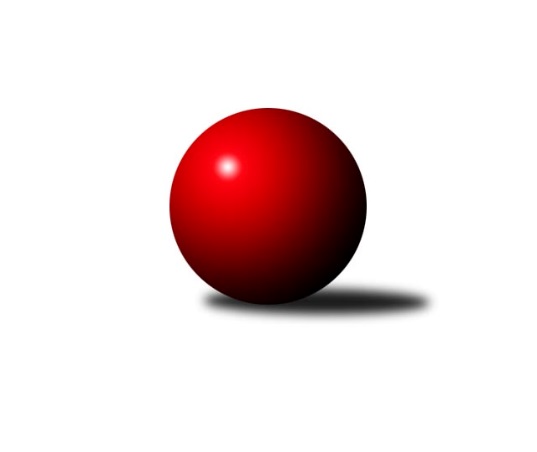 Č.2Ročník 2017/2018	24.5.2024 3.KLM A 2017/2018Statistika 2. kolaTabulka družstev:		družstvo	záp	výh	rem	proh	skore	sety	průměr	body	plné	dorážka	chyby	1.	TJ Blatná	2	2	0	0	13.0 : 3.0 	(30.5 : 17.5)	3239	4	2173	1066	31	2.	TJ Kovohutě Příbram	2	2	0	0	12.0 : 4.0 	(33.0 : 15.0)	3236	4	2195	1041	22.5	3.	TJ Dobřany B	2	2	0	0	10.0 : 6.0 	(28.0 : 20.0)	3308	4	2240	1068	42.5	4.	Kuželky Aš	2	1	1	0	11.0 : 5.0 	(32.5 : 15.5)	3222	3	2170	1052	26.5	5.	TJ VTŽ Chomutov	2	1	1	0	9.0 : 7.0 	(25.5 : 22.5)	3180	3	2131	1049	30	6.	TJ Lomnice	2	1	0	1	8.0 : 8.0 	(21.5 : 26.5)	3160	2	2150	1010	30.5	7.	TJ Lokomotiva Ústí n. L.	2	1	0	1	6.0 : 10.0 	(16.0 : 32.0)	3202	2	2158	1044	27.5	8.	KK Konstruktiva Praha	2	0	1	1	7.0 : 9.0 	(21.0 : 27.0)	3130	1	2102	1028	40	9.	TJ Elektrárny Kadaň	2	0	1	1	6.0 : 10.0 	(22.0 : 26.0)	3227	1	2166	1061	28	10.	SKK Podbořany	2	0	0	2	6.0 : 10.0 	(22.5 : 25.5)	3287	0	2190	1097	36	11.	TJ Teplice Letná	2	0	0	2	6.0 : 10.0 	(19.5 : 28.5)	3262	0	2187	1075	29.5	12.	SK Škoda VS Plzeň	2	0	0	2	2.0 : 14.0 	(16.0 : 32.0)	3086	0	2130	956	46Tabulka doma:		družstvo	záp	výh	rem	proh	skore	sety	průměr	body	maximum	minimum	1.	TJ Kovohutě Příbram	1	1	0	0	7.0 : 1.0 	(20.5 : 3.5)	3197	2	3197	3197	2.	Kuželky Aš	1	1	0	0	7.0 : 1.0 	(18.0 : 6.0)	3327	2	3327	3327	3.	TJ Lomnice	1	1	0	0	7.0 : 1.0 	(15.5 : 8.5)	3180	2	3180	3180	4.	TJ Blatná	1	1	0	0	6.0 : 2.0 	(14.0 : 10.0)	3239	2	3239	3239	5.	TJ Dobřany B	1	1	0	0	5.0 : 3.0 	(13.0 : 11.0)	3458	2	3458	3458	6.	TJ Lokomotiva Ústí n. L.	1	1	0	0	5.0 : 3.0 	(12.5 : 11.5)	3449	2	3449	3449	7.	TJ Elektrárny Kadaň	1	0	1	0	4.0 : 4.0 	(12.0 : 12.0)	3245	1	3245	3245	8.	TJ VTŽ Chomutov	1	0	1	0	4.0 : 4.0 	(9.5 : 14.5)	3132	1	3132	3132	9.	SKK Podbořany	1	0	0	1	3.0 : 5.0 	(11.5 : 12.5)	3115	0	3115	3115	10.	KK Konstruktiva Praha	1	0	0	1	3.0 : 5.0 	(9.0 : 15.0)	3083	0	3083	3083	11.	TJ Teplice Letná	1	0	0	1	3.0 : 5.0 	(8.0 : 16.0)	3162	0	3162	3162	12.	SK Škoda VS Plzeň	1	0	0	1	1.0 : 7.0 	(7.5 : 16.5)	3057	0	3057	3057Tabulka venku:		družstvo	záp	výh	rem	proh	skore	sety	průměr	body	maximum	minimum	1.	TJ Blatná	1	1	0	0	7.0 : 1.0 	(16.5 : 7.5)	3239	2	3239	3239	2.	TJ VTŽ Chomutov	1	1	0	0	5.0 : 3.0 	(16.0 : 8.0)	3227	2	3227	3227	3.	TJ Dobřany B	1	1	0	0	5.0 : 3.0 	(15.0 : 9.0)	3157	2	3157	3157	4.	TJ Kovohutě Příbram	1	1	0	0	5.0 : 3.0 	(12.5 : 11.5)	3274	2	3274	3274	5.	Kuželky Aš	1	0	1	0	4.0 : 4.0 	(14.5 : 9.5)	3116	1	3116	3116	6.	KK Konstruktiva Praha	1	0	1	0	4.0 : 4.0 	(12.0 : 12.0)	3177	1	3177	3177	7.	TJ Teplice Letná	1	0	0	1	3.0 : 5.0 	(11.5 : 12.5)	3361	0	3361	3361	8.	SKK Podbořany	1	0	0	1	3.0 : 5.0 	(11.0 : 13.0)	3458	0	3458	3458	9.	TJ Elektrárny Kadaň	1	0	0	1	2.0 : 6.0 	(10.0 : 14.0)	3208	0	3208	3208	10.	SK Škoda VS Plzeň	1	0	0	1	1.0 : 7.0 	(8.5 : 15.5)	3114	0	3114	3114	11.	TJ Lomnice	1	0	0	1	1.0 : 7.0 	(6.0 : 18.0)	3140	0	3140	3140	12.	TJ Lokomotiva Ústí n. L.	1	0	0	1	1.0 : 7.0 	(3.5 : 20.5)	2954	0	2954	2954Tabulka podzimní části:		družstvo	záp	výh	rem	proh	skore	sety	průměr	body	doma	venku	1.	TJ Blatná	2	2	0	0	13.0 : 3.0 	(30.5 : 17.5)	3239	4 	1 	0 	0 	1 	0 	0	2.	TJ Kovohutě Příbram	2	2	0	0	12.0 : 4.0 	(33.0 : 15.0)	3236	4 	1 	0 	0 	1 	0 	0	3.	TJ Dobřany B	2	2	0	0	10.0 : 6.0 	(28.0 : 20.0)	3308	4 	1 	0 	0 	1 	0 	0	4.	Kuželky Aš	2	1	1	0	11.0 : 5.0 	(32.5 : 15.5)	3222	3 	1 	0 	0 	0 	1 	0	5.	TJ VTŽ Chomutov	2	1	1	0	9.0 : 7.0 	(25.5 : 22.5)	3180	3 	0 	1 	0 	1 	0 	0	6.	TJ Lomnice	2	1	0	1	8.0 : 8.0 	(21.5 : 26.5)	3160	2 	1 	0 	0 	0 	0 	1	7.	TJ Lokomotiva Ústí n. L.	2	1	0	1	6.0 : 10.0 	(16.0 : 32.0)	3202	2 	1 	0 	0 	0 	0 	1	8.	KK Konstruktiva Praha	2	0	1	1	7.0 : 9.0 	(21.0 : 27.0)	3130	1 	0 	0 	1 	0 	1 	0	9.	TJ Elektrárny Kadaň	2	0	1	1	6.0 : 10.0 	(22.0 : 26.0)	3227	1 	0 	1 	0 	0 	0 	1	10.	SKK Podbořany	2	0	0	2	6.0 : 10.0 	(22.5 : 25.5)	3287	0 	0 	0 	1 	0 	0 	1	11.	TJ Teplice Letná	2	0	0	2	6.0 : 10.0 	(19.5 : 28.5)	3262	0 	0 	0 	1 	0 	0 	1	12.	SK Škoda VS Plzeň	2	0	0	2	2.0 : 14.0 	(16.0 : 32.0)	3086	0 	0 	0 	1 	0 	0 	1Tabulka jarní části:		družstvo	záp	výh	rem	proh	skore	sety	průměr	body	doma	venku	1.	TJ Elektrárny Kadaň	0	0	0	0	0.0 : 0.0 	(0.0 : 0.0)	0	0 	0 	0 	0 	0 	0 	0 	2.	TJ Blatná	0	0	0	0	0.0 : 0.0 	(0.0 : 0.0)	0	0 	0 	0 	0 	0 	0 	0 	3.	TJ Teplice Letná	0	0	0	0	0.0 : 0.0 	(0.0 : 0.0)	0	0 	0 	0 	0 	0 	0 	0 	4.	TJ Dobřany B	0	0	0	0	0.0 : 0.0 	(0.0 : 0.0)	0	0 	0 	0 	0 	0 	0 	0 	5.	TJ Lokomotiva Ústí n. L.	0	0	0	0	0.0 : 0.0 	(0.0 : 0.0)	0	0 	0 	0 	0 	0 	0 	0 	6.	TJ Kovohutě Příbram	0	0	0	0	0.0 : 0.0 	(0.0 : 0.0)	0	0 	0 	0 	0 	0 	0 	0 	7.	SKK Podbořany	0	0	0	0	0.0 : 0.0 	(0.0 : 0.0)	0	0 	0 	0 	0 	0 	0 	0 	8.	TJ Lomnice	0	0	0	0	0.0 : 0.0 	(0.0 : 0.0)	0	0 	0 	0 	0 	0 	0 	0 	9.	SK Škoda VS Plzeň	0	0	0	0	0.0 : 0.0 	(0.0 : 0.0)	0	0 	0 	0 	0 	0 	0 	0 	10.	TJ VTŽ Chomutov	0	0	0	0	0.0 : 0.0 	(0.0 : 0.0)	0	0 	0 	0 	0 	0 	0 	0 	11.	Kuželky Aš	0	0	0	0	0.0 : 0.0 	(0.0 : 0.0)	0	0 	0 	0 	0 	0 	0 	0 	12.	KK Konstruktiva Praha	0	0	0	0	0.0 : 0.0 	(0.0 : 0.0)	0	0 	0 	0 	0 	0 	0 	0 Zisk bodů pro družstvo:		jméno hráče	družstvo	body	zápasy	v %	dílčí body	sety	v %	1.	Martin Hurta 	Kuželky Aš 	2	/	2	(100%)	8	/	8	(100%)	2.	Stanislav ml. Šmíd ml.	TJ VTŽ Chomutov 	2	/	2	(100%)	7	/	8	(88%)	3.	Luboš Řezáč 	TJ Kovohutě Příbram  	2	/	2	(100%)	7	/	8	(88%)	4.	Jaroslav Roj 	TJ Kovohutě Příbram  	2	/	2	(100%)	7	/	8	(88%)	5.	Martin Vrbata 	Kuželky Aš 	2	/	2	(100%)	6.5	/	8	(81%)	6.	Michal Šneberger 	TJ Dobřany B 	2	/	2	(100%)	6	/	8	(75%)	7.	Vladimír Šána 	SKK Podbořany  	2	/	2	(100%)	6	/	8	(75%)	8.	Jaroslav ml. Bulant 	Kuželky Aš 	2	/	2	(100%)	6	/	8	(75%)	9.	Přemysl Vytiska 	TJ VTŽ Chomutov 	2	/	2	(100%)	6	/	8	(75%)	10.	Jaroslav Bulant 	Kuželky Aš 	2	/	2	(100%)	6	/	8	(75%)	11.	Štěpán Diosegi 	TJ Lomnice 	2	/	2	(100%)	6	/	8	(75%)	12.	Jiří Vaňata 	TJ Blatná 	2	/	2	(100%)	5.5	/	8	(69%)	13.	Dan Lexa 	TJ Blatná 	2	/	2	(100%)	5	/	8	(63%)	14.	Lukáš Hanzlík 	TJ Teplice Letná 	2	/	2	(100%)	5	/	8	(63%)	15.	Jiří Vokurka 	TJ Blatná 	2	/	2	(100%)	4.5	/	8	(56%)	16.	Pavel Vymazal 	KK Konstruktiva Praha  	2	/	2	(100%)	4	/	8	(50%)	17.	Pavel Kohlíček 	KK Konstruktiva Praha  	2	/	2	(100%)	4	/	8	(50%)	18.	Martin Čistý 	TJ Kovohutě Příbram  	1	/	1	(100%)	4	/	4	(100%)	19.	Roman Pivoňka 	TJ Dobřany B 	1	/	1	(100%)	4	/	4	(100%)	20.	David Hošek 	TJ Kovohutě Příbram  	1	/	1	(100%)	3	/	4	(75%)	21.	Josef st. Fišer 	TJ Dobřany B 	1	/	1	(100%)	3	/	4	(75%)	22.	Martin Zahálka st.	TJ Lokomotiva Ústí n. L. 	1	/	1	(100%)	2	/	4	(50%)	23.	Michal Hrdina 	TJ Elektrárny Kadaň 	1	/	1	(100%)	2	/	4	(50%)	24.	Jan Kobliha 	TJ Blatná 	1	/	2	(50%)	6	/	8	(75%)	25.	Dominik Novotný 	TJ Dobřany B 	1	/	2	(50%)	6	/	8	(75%)	26.	Jaroslav Wágner 	SKK Podbořany  	1	/	2	(50%)	5.5	/	8	(69%)	27.	Pavel Stupka 	SKK Podbořany  	1	/	2	(50%)	5	/	8	(63%)	28.	Tomáš Číž 	TJ Kovohutě Příbram  	1	/	2	(50%)	5	/	8	(63%)	29.	Karel Bučko 	TJ Elektrárny Kadaň 	1	/	2	(50%)	5	/	8	(63%)	30.	Marcel Lukáš 	TJ Elektrárny Kadaň 	1	/	2	(50%)	5	/	8	(63%)	31.	Stanislav Kníže 	TJ Blatná 	1	/	2	(50%)	5	/	8	(63%)	32.	Evžen Cígl 	TJ Blatná 	1	/	2	(50%)	4.5	/	8	(56%)	33.	Oldřich Hendl  	TJ Kovohutě Příbram  	1	/	2	(50%)	4.5	/	8	(56%)	34.	Tomáš Vrána 	TJ Lokomotiva Ústí n. L. 	1	/	2	(50%)	4.5	/	8	(56%)	35.	Tomáš Viczmandi 	Kuželky Aš 	1	/	2	(50%)	4	/	8	(50%)	36.	Pavel Plachý 	KK Konstruktiva Praha  	1	/	2	(50%)	4	/	8	(50%)	37.	Tibor Machala 	KK Konstruktiva Praha  	1	/	2	(50%)	4	/	8	(50%)	38.	Miroslav Bubla 	TJ Lomnice 	1	/	2	(50%)	4	/	8	(50%)	39.	Milan Findejs 	SK Škoda VS Plzeň  	1	/	2	(50%)	4	/	8	(50%)	40.	Bohumil Maněna 	TJ Lomnice 	1	/	2	(50%)	4	/	8	(50%)	41.	Jaroslav Lefner 	TJ Elektrárny Kadaň 	1	/	2	(50%)	4	/	8	(50%)	42.	Jan Koubský 	TJ Dobřany B 	1	/	2	(50%)	4	/	8	(50%)	43.	Petr Richtarech 	SKK Podbořany  	1	/	2	(50%)	4	/	8	(50%)	44.	Luboš Havel 	TJ VTŽ Chomutov 	1	/	2	(50%)	4	/	8	(50%)	45.	Luděk Gühl 	TJ Teplice Letná 	1	/	2	(50%)	4	/	8	(50%)	46.	David Bouša 	TJ Teplice Letná 	1	/	2	(50%)	4	/	8	(50%)	47.	Jiří Guba 	TJ Lomnice 	1	/	2	(50%)	3.5	/	8	(44%)	48.	Petr Svoboda 	SK Škoda VS Plzeň  	1	/	2	(50%)	3.5	/	8	(44%)	49.	Roman Lipchavský 	TJ Dobřany B 	1	/	2	(50%)	3	/	8	(38%)	50.	Radek Jalovecký 	TJ Lokomotiva Ústí n. L. 	1	/	2	(50%)	3	/	8	(38%)	51.	Miroslav Wedlich 	TJ Lokomotiva Ústí n. L. 	1	/	2	(50%)	3	/	8	(38%)	52.	Jan Hybš 	TJ Teplice Letná 	1	/	2	(50%)	3	/	8	(38%)	53.	Jaroslav Pleticha st.	KK Konstruktiva Praha  	1	/	2	(50%)	3	/	8	(38%)	54.	Hubert Guba 	TJ Lomnice 	1	/	2	(50%)	3	/	8	(38%)	55.	Alexandr Trpišovský 	TJ Teplice Letná 	1	/	2	(50%)	2.5	/	8	(31%)	56.	Ladislav st. Filek 	SK Škoda VS Plzeň  	0	/	1	(0%)	1.5	/	4	(38%)	57.	Petr Sachunský 	SK Škoda VS Plzeň  	0	/	1	(0%)	1.5	/	4	(38%)	58.	Jiří Gramskopf 	SKK Podbořany  	0	/	1	(0%)	1	/	4	(25%)	59.	Josef Málek 	TJ Lokomotiva Ústí n. L. 	0	/	1	(0%)	0	/	4	(0%)	60.	Ondřej Šmíd 	TJ VTŽ Chomutov 	0	/	2	(0%)	3.5	/	8	(44%)	61.	Jan Hák 	TJ Elektrárny Kadaň 	0	/	2	(0%)	3	/	8	(38%)	62.	Zbyněk Vytiska 	TJ VTŽ Chomutov 	0	/	2	(0%)	3	/	8	(38%)	63.	Daniel Lukáš 	TJ Elektrárny Kadaň 	0	/	2	(0%)	3	/	8	(38%)	64.	Josef Hůda 	TJ Kovohutě Příbram  	0	/	2	(0%)	2.5	/	8	(31%)	65.	Milan Grejtovský 	TJ Lokomotiva Ústí n. L. 	0	/	2	(0%)	2.5	/	8	(31%)	66.	Jakub Solfronk 	SK Škoda VS Plzeň  	0	/	2	(0%)	2.5	/	8	(31%)	67.	Stanislav Rada 	TJ VTŽ Chomutov 	0	/	2	(0%)	2	/	8	(25%)	68.	Milan Vrabec 	TJ Dobřany B 	0	/	2	(0%)	2	/	8	(25%)	69.	Jaroslav Borkovec 	KK Konstruktiva Praha  	0	/	2	(0%)	2	/	8	(25%)	70.	Pavel Říhánek 	SK Škoda VS Plzeň  	0	/	2	(0%)	2	/	8	(25%)	71.	Vladislav Krusman 	SKK Podbořany  	0	/	2	(0%)	1	/	8	(13%)	72.	Jan Filip 	TJ Teplice Letná 	0	/	2	(0%)	1	/	8	(13%)	73.	Josef Veverka 	TJ Lomnice 	0	/	2	(0%)	1	/	8	(13%)	74.	Lukáš Jaroš 	SK Škoda VS Plzeň  	0	/	2	(0%)	1	/	8	(13%)	75.	Jiří Šípek 	TJ Lokomotiva Ústí n. L. 	0	/	2	(0%)	1	/	8	(13%)Průměry na kuželnách:		kuželna	průměr	plné	dorážka	chyby	výkon na hráče	1.	CB Dobřany, 1-4	3458	2302	1156	36.0	(576.3)	2.	TJ Lokomotiva Ústí nad Labem, 1-4	3405	2277	1128	26.5	(567.5)	3.	Kuželky Aš, 1-4	3233	2165	1068	30.0	(538.9)	4.	TJ Blatná, 1-4	3223	2170	1053	28.0	(537.3)	5.	Podbořany, 1-4	3211	2141	1070	34.0	(535.2)	6.	Podbořany, 1-2	3194	2158	1036	29.0	(532.4)	7.	TJ Teplice Letná, 1-4	3159	2129	1030	29.0	(526.5)	8.	SK Škoda VS Plzeň, 1-4	3148	2135	1012	40.5	(524.7)	9.	Lomnice, 1-4	3147	2151	995	34.0	(524.5)	10.	KK Konstruktiva Praha, 2-5	3120	2130	989	47.0	(520.0)	11.	TJ Fezko Strakonice, 1-4	3075	2099	976	27.0	(512.6)Nejlepší výkony na kuželnách:CB Dobřany, 1-4SKK Podbořany 	3458	2. kolo	Vladimír Šána 	SKK Podbořany 	624	2. koloTJ Dobřany B	3458	2. kolo	Dominik Novotný 	TJ Dobřany B	603	2. kolo		. kolo	Michal Šneberger 	TJ Dobřany B	602	2. kolo		. kolo	Pavel Stupka 	SKK Podbořany 	590	2. kolo		. kolo	Roman Lipchavský 	TJ Dobřany B	586	2. kolo		. kolo	Petr Richtarech 	SKK Podbořany 	584	2. kolo		. kolo	Jan Koubský 	TJ Dobřany B	572	2. kolo		. kolo	Josef st. Fišer 	TJ Dobřany B	570	2. kolo		. kolo	Jaroslav Wágner 	SKK Podbořany 	562	2. kolo		. kolo	Vladislav Krusman 	SKK Podbořany 	553	2. koloTJ Lokomotiva Ústí nad Labem, 1-4TJ Lokomotiva Ústí n. L.	3449	1. kolo	Radek Jalovecký 	TJ Lokomotiva Ústí n. L.	649	1. koloTJ Teplice Letná	3361	1. kolo	Martin Zahálka st.	TJ Lokomotiva Ústí n. L.	593	1. kolo		. kolo	Alexandr Trpišovský 	TJ Teplice Letná	577	1. kolo		. kolo	Lukáš Hanzlík 	TJ Teplice Letná	574	1. kolo		. kolo	Tomáš Vrána 	TJ Lokomotiva Ústí n. L.	565	1. kolo		. kolo	David Bouša 	TJ Teplice Letná	564	1. kolo		. kolo	Jan Hybš 	TJ Teplice Letná	562	1. kolo		. kolo	Miroslav Wedlich 	TJ Lokomotiva Ústí n. L.	559	1. kolo		. kolo	Luděk Gühl 	TJ Teplice Letná	555	1. kolo		. kolo	Milan Grejtovský 	TJ Lokomotiva Ústí n. L.	545	1. koloKuželky Aš, 1-4Kuželky Aš	3327	2. kolo	Martin Vrbata 	Kuželky Aš	586	2. koloTJ Lomnice	3140	2. kolo	Jaroslav Bulant 	Kuželky Aš	585	2. kolo		. kolo	Jaroslav ml. Bulant 	Kuželky Aš	573	2. kolo		. kolo	Martin Hurta 	Kuželky Aš	562	2. kolo		. kolo	Štěpán Diosegi 	TJ Lomnice	550	2. kolo		. kolo	Jiří Guba 	TJ Lomnice	548	2. kolo		. kolo	Miroslav Bubla 	TJ Lomnice	528	2. kolo		. kolo	Josef Veverka 	TJ Lomnice	516	2. kolo		. kolo	Jaroslav Solín 	Kuželky Aš	512	2. kolo		. kolo	Tomáš Viczmandi 	Kuželky Aš	509	2. koloTJ Blatná, 1-4TJ Blatná	3239	1. kolo	Michal Hrdina 	TJ Elektrárny Kadaň	577	1. koloTJ Elektrárny Kadaň	3208	1. kolo	Evžen Cígl 	TJ Blatná	575	1. kolo		. kolo	Jiří Vokurka 	TJ Blatná	552	1. kolo		. kolo	Karel Bučko 	TJ Elektrárny Kadaň	551	1. kolo		. kolo	Jiří Vaňata 	TJ Blatná	543	1. kolo		. kolo	Jaroslav Lefner 	TJ Elektrárny Kadaň	543	1. kolo		. kolo	Jan Kobliha 	TJ Blatná	527	1. kolo		. kolo	Dan Lexa 	TJ Blatná	524	1. kolo		. kolo	Daniel Lukáš 	TJ Elektrárny Kadaň	519	1. kolo		. kolo	Stanislav Kníže 	TJ Blatná	518	1. koloPodbořany, 1-4TJ Elektrárny Kadaň	3245	2. kolo	Marcel Lukáš 	TJ Elektrárny Kadaň	602	2. koloKK Konstruktiva Praha 	3177	2. kolo	Karel Bučko 	TJ Elektrárny Kadaň	574	2. kolo		. kolo	Pavel Vymazal 	KK Konstruktiva Praha 	572	2. kolo		. kolo	Tibor Machala 	KK Konstruktiva Praha 	551	2. kolo		. kolo	Daniel Lukáš 	TJ Elektrárny Kadaň	537	2. kolo		. kolo	Pavel Plachý 	KK Konstruktiva Praha 	528	2. kolo		. kolo	Pavel Kohlíček 	KK Konstruktiva Praha 	526	2. kolo		. kolo	Jan Hák 	TJ Elektrárny Kadaň	521	2. kolo		. kolo	Jaroslav Lefner 	TJ Elektrárny Kadaň	516	2. kolo		. kolo	Jaroslav Pleticha st.	KK Konstruktiva Praha 	502	2. koloPodbořany, 1-2TJ Kovohutě Příbram 	3274	1. kolo	Petr Richtarech 	SKK Podbořany 	580	1. koloSKK Podbořany 	3115	1. kolo	Vladimír Šána 	SKK Podbořany 	579	1. kolo		. kolo	Tomáš Číž 	TJ Kovohutě Příbram 	572	1. kolo		. kolo	Jaroslav Roj 	TJ Kovohutě Příbram 	570	1. kolo		. kolo	David Hošek 	TJ Kovohutě Příbram 	553	1. kolo		. kolo	Josef Hůda 	TJ Kovohutě Příbram 	542	1. kolo		. kolo	Luboš Řezáč 	TJ Kovohutě Příbram 	527	1. kolo		. kolo	Jaroslav Wágner 	SKK Podbořany 	523	1. kolo		. kolo	Oldřich Hendl  	TJ Kovohutě Příbram 	510	1. kolo		. kolo	Vladislav Krusman 	SKK Podbořany 	488	1. koloTJ Teplice Letná, 1-4TJ VTŽ Chomutov	3227	2. kolo	Stanislav ml. Šmíd ml.	TJ VTŽ Chomutov	590	2. koloTJ Teplice Letná	3162	2. kolo	Lukáš Hanzlík 	TJ Teplice Letná	560	2. koloTJ VTŽ Chomutov	3132	1. kolo	Stanislav Rada 	TJ VTŽ Chomutov	550	2. koloKuželky Aš	3116	1. kolo	Jan Filip 	TJ Teplice Letná	549	2. kolo		. kolo	Stanislav ml. Šmíd ml.	TJ VTŽ Chomutov	547	1. kolo		. kolo	Přemysl Vytiska 	TJ VTŽ Chomutov	545	1. kolo		. kolo	Jaroslav Bulant 	Kuželky Aš	544	1. kolo		. kolo	David Bouša 	TJ Teplice Letná	541	2. kolo		. kolo	Luboš Havel 	TJ VTŽ Chomutov	540	2. kolo		. kolo	Martin Hurta 	Kuželky Aš	539	1. koloSK Škoda VS Plzeň, 1-4TJ Blatná	3239	2. kolo	Jan Kobliha 	TJ Blatná	565	2. koloSK Škoda VS Plzeň 	3057	2. kolo	Stanislav Kníže 	TJ Blatná	548	2. kolo		. kolo	Dan Lexa 	TJ Blatná	541	2. kolo		. kolo	Jiří Vaňata 	TJ Blatná	540	2. kolo		. kolo	Petr Svoboda 	SK Škoda VS Plzeň 	536	2. kolo		. kolo	Evžen Cígl 	TJ Blatná	528	2. kolo		. kolo	Pavel Říhánek 	SK Škoda VS Plzeň 	526	2. kolo		. kolo	Jakub Solfronk 	SK Škoda VS Plzeň 	525	2. kolo		. kolo	Jiří Vokurka 	TJ Blatná	517	2. kolo		. kolo	Milan Findejs 	SK Škoda VS Plzeň 	510	2. koloLomnice, 1-4TJ Lomnice	3180	1. kolo	Miroslav Bubla 	TJ Lomnice	567	1. koloSK Škoda VS Plzeň 	3114	1. kolo	Štěpán Diosegi 	TJ Lomnice	558	1. kolo		. kolo	Pavel Říhánek 	SK Škoda VS Plzeň 	542	1. kolo		. kolo	Petr Svoboda 	SK Škoda VS Plzeň 	542	1. kolo		. kolo	Bohumil Maněna 	TJ Lomnice	534	1. kolo		. kolo	Milan Findejs 	SK Škoda VS Plzeň 	531	1. kolo		. kolo	Hubert Guba 	TJ Lomnice	524	1. kolo		. kolo	Jakub Solfronk 	SK Škoda VS Plzeň 	504	1. kolo		. kolo	Petr Sachunský 	SK Škoda VS Plzeň 	503	1. kolo		. kolo	Josef Veverka 	TJ Lomnice	501	1. koloKK Konstruktiva Praha, 2-5TJ Dobřany B	3157	1. kolo	Jan Koubský 	TJ Dobřany B	554	1. koloKK Konstruktiva Praha 	3083	1. kolo	Pavel Vymazal 	KK Konstruktiva Praha 	548	1. kolo		. kolo	Roman Pivoňka 	TJ Dobřany B	544	1. kolo		. kolo	Michal Šneberger 	TJ Dobřany B	538	1. kolo		. kolo	Milan Vrabec 	TJ Dobřany B	536	1. kolo		. kolo	Pavel Kohlíček 	KK Konstruktiva Praha 	524	1. kolo		. kolo	Dominik Novotný 	TJ Dobřany B	513	1. kolo		. kolo	Pavel Plachý 	KK Konstruktiva Praha 	513	1. kolo		. kolo	Tibor Machala 	KK Konstruktiva Praha 	504	1. kolo		. kolo	Jaroslav Borkovec 	KK Konstruktiva Praha 	498	1. koloTJ Fezko Strakonice, 1-4TJ Kovohutě Příbram 	3197	2. kolo	Jaroslav Roj 	TJ Kovohutě Příbram 	554	2. koloTJ Lokomotiva Ústí n. L.	2954	2. kolo	Tomáš Číž 	TJ Kovohutě Příbram 	542	2. kolo		. kolo	Oldřich Hendl  	TJ Kovohutě Příbram 	541	2. kolo		. kolo	Tomáš Vrána 	TJ Lokomotiva Ústí n. L.	536	2. kolo		. kolo	Luboš Řezáč 	TJ Kovohutě Příbram 	522	2. kolo		. kolo	Martin Čistý 	TJ Kovohutě Příbram 	521	2. kolo		. kolo	Milan Grejtovský 	TJ Lokomotiva Ústí n. L.	520	2. kolo		. kolo	Josef Hůda 	TJ Kovohutě Příbram 	517	2. kolo		. kolo	Josef Málek 	TJ Lokomotiva Ústí n. L.	496	2. kolo		. kolo	Miroslav Wedlich 	TJ Lokomotiva Ústí n. L.	483	2. koloČetnost výsledků:	7.0 : 1.0	3x	6.0 : 2.0	1x	5.0 : 3.0	2x	4.0 : 4.0	2x	3.0 : 5.0	3x	1.0 : 7.0	1x